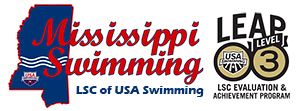 Mission
To support, educate, and encourage the development of our members to achieve their goals and improve their lives through competitive swimming.Vision
Great Coaches, Greater Swimmers, Greatest LSC!Core Values
Fun.  Inclusive.  Visionary.  Equitable.March 25, 2020BODRoll Call (Wade Kojima, Wade Heggie, Michael Russ, Sarah Kimbrough, Beth McMacken, Barbara Aguirre,Megan Heggie(athlete)Update on Covid-19 and any informationInformation on USA Swimming Insurance and Dry Land Practice: on their websiteAny questions that we need to ask USA SwimmingLooking ForwardSwim Meet Schedule (meets to reschedule)State Meet (if Zones is cancelled than we might can use that date to host LCM State Championship)Any Topic of concern; Meeting to Update HOD; other issuesSeasonal memberships until Aug. 31, 2020Expenses for LSC: our reserves are not enough to help clubs.Wade Kojima purchased a Zoom package for our meetingsWade Kojima is asking Eddie Ware to host a zoom technical planning committee meeting to discuss ‘b’-‘bb’ standards to use for qualifying times.      Hosting Zoom meetings as necessary. Next one at the beginning of MayAdjournment   Michael Russ made a motion to adjourn, seconded. Passed.